АНКЕТА: «Твои права и обязанности»Дорогой друг! Ты наверняка слышал поговорку «Сколько людей столько и мнений». У каждого из нас есть свои желания и возможности, очень часто наши желания и интересы соприкасаются с интересами других людей. Чтобы не возникало в этом случае споров и конфликтных ситуаций, нужно знать свои права и обязанности. Мы приглашаем тебя принять участие в опросе, который позволит составить представление о том, знаешь ли ты свои права и обязанности.
1. Перечисли, пожалуйста, права, которыми ты обладаешь: ____________________________________2. Перечисли, пожалуйста, свои обязанности: _________________________________________________3. Как ты считаешь, что важнее – исполнять свои обязанности или требовать соблюдения своих прав?   а) исполнять свои обязанностиб) требовать соблюдения своих правв) и то и другое одинаково важног) другое______________________________4. Как ты думаешь, кто придумал обязанности?а) взрослыеб) государствов) возникли сами по себег) затрудняюсь ответить5. От кого ты узнаешь о своих правах и обязанностях?а) от родителейб) от учителейв) от друзейг) другое_________________________________6. Как ты считаешь, на что имеет право каждый ребёнок? ____________________________________7. Как ты думаешь, какие основные обязанности у детей и подростков?___________________________8. В семье, в школе, во дворе тебе часто напоминают о твоих правах и обязанностях?а) частоб) редков) совсем не напоминают9. Знаешь ли ты какие-либо законы, в которых упоминаются твои права и обязанности?а) да, знаюб) нет, не знаю10. Если да, то назови, пожалуйста, несколько таких законов: _______________________________________11. Граждане нашей страны имеют права и свободы, предоставленные им главным Законом. Как называется этот важный документ, где они записаны? _____________________________________________12. Как называется международный документ, защищающий твои права? ____________________________13. Знаешь ли ты, чем занимается Уполномоченный по правам ребёнка?а) да, знаюб) нет, не знаю14. Хотел бы ты получить более подробную информацию о своих правах и обязанностях?а) даб) нет15. Куда или к кому ты бы обратился при нарушении твоих прав? ____________________________________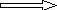 16. Если бы ты встретился с юристом, о чем бы ты его спросил? ______________________________________17. С какого возраста, по твоему мнению, ребёнок должен иметь такие же права и обязанности, что и взрослые?а) 7 летб) 10 летв) 14 летг) 18 летд) другое___________18. Уважают ли твои права как ребенка и человека дома, в семье?а) даб) нет19. Запрещают ли тебе родители общаться, дружить, встречаться с кем-либо из ребят?а) даб) нетв) затрудняюсь ответить20. Признают ли родители, что бывают неправы в спорах с тобой?а) да, всегдаб) только иногдав) нет, никогда21. Есть ли взрослые, которые стараются раскрыть твои тайны и поэтому читают твои записки, подслушивают твои разговоры и делают что-то похожее?а) да, есть такиеб) нет, в моём окружении нет таких людейв) затрудняюсь ответить22. Знаешь ли ты права и обязанности школьника?а) даб) нетв) не уверен, что знаю все23. Напиши, какие права и обязанности школьника ты знаешь _______________________________________24. Как ты считаешь, исполняют ли школьники свои обязанности?а) исполняют всегда или почти всегдаб) не исполняют никогда или почти никогдав) затрудняюсь ответить

25. Почему школьники не выполняют свои обязанности?а) не знают своих обязанностейб) не боятся наказанияв) в школе отсутствует система наказаний за невыполнение обязанностейг) затрудняюсь ответить

26. Соблюдаются ли твои права в твоей школе?а) соблюдаются всегда или почти всегдаб) не соблюдаются никогда или почти никогдав) затрудняюсь ответить27. Есть ли у тебя в школе учебный предмет, где говорят о твоих правах и обязанностях?а) да, есть – это обществознаниеб) специального предмета нет – мы проходим это на классном часев) в школе не говорят о моих правах и обязанностях28. Какое право ты хотел бы иметь? ___________________________________ Спасибо за участие!